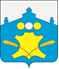 Администрация Холязинского сельсоветаБольшемурашкинского муниципального районаНижегородской областиРАСПОРЯЖЕНИЕ05.05.2022 года                                                                                                                              10-рОб участии в проекте «Память поколений» в 2022 году      В соответствии с Федеральным законом от 06 октября 2003 г. № 131-ФЗ «Об общих принципах организации местного самоуправления в Российской Федерации», Постановлением Правительства Нижегородской области от 22.12.2021 г. № 1201 «О реализации на территории Нижегородской области проекта «Память поколений», Протоколов сходов жителей, в целях реализации на территории администрации Холязинского сельсовета Большемурашкинского муниципального района Нижегородской области проекта «Память поколений», в связи с необходимостью развития и поддержки сферы благоустройства территории:      1. Считать целесообразным участие муниципального образования администрация Холязинского сельсовета Большемурашкинского муниципального района Нижегородской области в реализации проекта «Память поколений» в 2022 году, путем проведения работ по благоустройству муниципальных кладбищ на территории администрации Холязинского сельсовета Большемурашкинского муниципального района Нижегородской области.      2. В целях реализации и софинансирования мероприятия, предусмотреть в бюджете администрации финансовые средства в сумме 67437,01 рублей.      3. Контроль, за исполнением данного распоряжения оставляю за собой.Глава администрации Холязинского сельсовета                                                                             П.А.Дойников